新北市鶯歌區鶯歌國民小學109學年度「樂善志工聯誼會圓夢計畫」依據：本校109學年度輔導工作計畫辦理。鶯歌區「樂善志工聯誼會」110年度計畫。目的：支持及鼓勵本校小朋友激發個人潛能、實踐良好的行為，促進身心健康、學業進步。結合家長及社區資源力量，提升校務發展及學生學習品質。辦理單位：
1.主辦：鶯歌區樂善志工聯誼會、輔導處
2.承辦：輔導處
3.協辦：教務處、學務處、總務處實施辦法：由各班導師、輔導老師、潛能班、特教班教師及全校師長推薦小朋友參加。對象以家庭、學業、行為方面需要關懷及鼓勵的小朋友優先。參加的小朋友每人可以自由選定一項獎品(如附件)，做為期末成績合格時的獎勵品。參加的小朋友需時時自我反省及檢討，只要在活動截止日時，經家長及老師認可有進步，即可獲得該項獎勵品。辦理日期：即日起至110年5月13日止頒獎日期：暫定110年5月25日（二）10:10-10:30經費來源：由鶯歌區「樂善志工聯誼會」提供本案所需獎勵品。本計畫經校長核定後實施，修正時亦同。
承辦人：				輔導主任：						校長：附件 我的承諾單新北市鶯歌區鶯歌國民小學109學年度「樂善志工聯誼會圓夢計畫」＿＿年＿＿班＿＿＿＿＿＿＿小朋友，你好：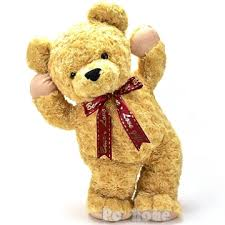 我是鶯歌國小輔導處的熊寶寶，歡迎你來參加~
「樂善志工聯誼會圓夢計畫」：我最想要的禮物是：＿＿＿＿＿＿＿＿＿＿（請從下面的禮物清單選填）我願意做到以下幾件事（打）：□發展良好的學習習慣：（別人說話不打岔、遵守秩序不違規、完成工作不拖延）□提升自信心：（欣賞自己的優點、瞭解自己的缺點、承認錯誤並改正）□適當的情緒管理：（心情不好會冷靜、換角度思考讓心情變好、遇到衝突會心平氣和解決）□改善人際關係：（會主動幫助別人、會欣賞別人的優點、會輪流分享不獨佔）在這段期間，家長、老師都會隨時觀察，只要你的表現有進步，熊寶寶就會幫你完成願望哦！ 小朋友簽名：＿＿＿＿＿＿＿＿＿ 日期：＿＿＿＿＿＿家長簽名：＿＿＿＿＿＿＿＿＿ 日期：＿＿＿＿＿＿【禮物清單】文具部分：36色彩色筆、36色色鉛筆、水彩顏料筆組、鉛筆盒、圍棋跳棋組 運動器材：籃球、排球、足球、羽毛球拍組、乒乓球拍組、棒球手套、跳繩其    他：圖書、字典、後背包、鬧鐘、保溫杯、零錢包